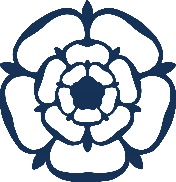 Mayfield Preparatory SchoolBelieve it!  Achieve it!Senior ChoirDear Parent / Carer,The Junior Choir will be starting up this term. This first rehearsal for Senior Choir will be on Wednesday, 18th September at 12:30pm in the Music Room, and will continue every Wednesday.I would be delighted if your child could take part. This presents a wonderful opportunity to develop their musical skills in listening and performing.Please sign the consent form below, if you would like your child to benefit from this opportunity.Yours sincerely,Mrs GerightyDirector of Music -----------------------------------------------------------------------------------------------------------------------------------Child’s name  ___________________________________________Form ______________________ would like to attend Senior Choir rehearsals every Wednesday from Wednesday 18th September.Parent Signature ________________________________________ Date_______________________